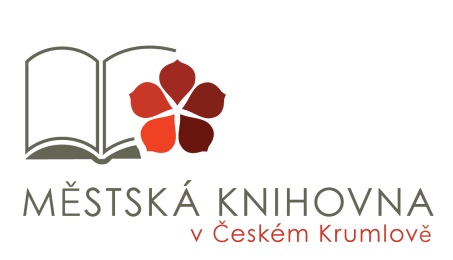 KUPNÍ SMLOUVAuzavřená podle § 2079 a násl. zákona č. 89/2012, občanský zákoník, v platném zněníSMLUVNÍ STRANY1.1 Kupující: 		Městská knihovna v Českém KrumlověSídlo:			Horní 155, 381 01 Český Krumlov – Vnitřní MěstoZastoupený:		Mgr. Martinem Nechvíle, ředitelemIČ:			00070564(dále „kupující“)a Prodávající:		BUKOTEC s.r.o.Sídlo:			U Vlečky 1541, 696 62 StrážniceIČ:			25335219DIČ:			CZ25335219(dále „prodávající“)PŘEDMĚT KOUPĚ2.1Prodávající se zavazuje na základě této smlouvy dodat a odevzdat kupujícímu předmět koupě (dále také „zboží“) v rozsahu a specifikaci (příloha č. 1).Kupující se zavazuje zboží převzít a zaplatit kupní cenu uvedenou v čl. 3 této smlouvy.2.2Zboží bude nové a nepoužité a bude dodáno dle specifikace (příloha č. 1).2.3Prodávající je povinen odevzdat kupujícímu zboží dle této smlouvy nepoškozené, v termínu sjednaném v čl. 4 této smlouvy, a to včetně veškerého příslušenství a dokladů potřebných pro převzetí a užívání předmětu koupě (dodací list, návody k obsluze apod.).2.4Předmět koupě musí splňovat veškeré technické požadavky stanovené právními předpisy pro tyto předměty (výrobky). KUPNÍ CENA A PLATEBNÍ PODMÍNKY3.1Celková cena zboží je stanovena dohodou smluvních stran na základě cenové nabídky prodávajícího a činí:44 800,- Kč bez DPH(slovy: čtyřicet čtyři tisíc osm set korun českých)9 408,- Kč DPH 21 %54 208,- Kč včetně DPH(slovy: padesát čtyři tisíc dvě stě osm korun českých).3.2Uvedené ceny jsou pevné.3.3V kupní ceně je započtena dodávka zboží do sídla kupujícího.3.4Prodávající vystaví kupujícímu fakturu, která musí mít náležitosti daňového dokladu v souladu se zákonem č. 253/2004 Sb., o dani z přidané hodnoty, ve znění pozdějších předpisů.3.5Platební styk bude realizován bezhotovostní platbou na podkladě faktury vystavené prodávajícím. Za den řádného uhrazení fakturované částky se rozumí datum odeslání peněžních prostředků z účtu kupujícího ve prospěch účtu prodávajícího.DOBA PLNĚNÍ4.1Prodávající odevzdá zboží dle čl. 2 této smlouvy, jakož i doklady, které se k němu vztahují kupujícímu do 28. 2. 2021.DODÁNÍ ZBOŽÍ5.1Zboží je dodáno převzetím kupujícím. Prodávající kupujícímu odevzdá zboží včetně dokladů, které se k němu vztahují. Vlastnické právo nabývá kupující okamžikem převzetí zboží.5.2 Zboží bude dodáno na adresu místa plnění: Městská knihovna v Českém Krumlově, Horní 155, 381 01 Český Krumlov – Vnitřní Město. Dopravu zboží do místa plnění zabezpečuje prodávající.5.3Nebude-li zboží dodáno v termínu uvedeném v čl. 4 této smlouvy, je kupující oprávněn od této kupní smlouvy odstoupit.POVINNOSTI PRODÁVAJÍCÍHO6.1Prodávající se zavazuje při dodání zboží dle čl. 2 této smlouvy dodržovat ustanovení příslušných předpisů o bezpečnosti práce a ochraně zdraví při práci v místě plnění. Škody způsobené nedodržením předpisů o bezpečnosti práce a ochraně zdraví při práci hradí prodávající.6.2Prodávající je povinen oznámit kupujícímu alespoň 2 dny předem předpokládanou dodávku zboží.ZÁRUKA A JAKOST7.1Prodávající odpovídá za to, že dodané zboží má vlastnosti potřebné pro jeho řádné užívání a nemá právní vady.7.2Prodávající poskytuje záruku na jakost zboží v minimální délce trvání 24 měsíců. Záruční doba běží ode dne odevzdání zboží kupujícímu.7.3Záruka prodávajícího se nevztahuje na vady předmětu plnění, které jsou způsobeny nesprávným užíváním a údržbou předmětu plnění v rozporu s uživatelským návodem, který prodávající dodal spolu se zbožím.7.4Jestliže kupující zjistí během záruční lhůty jakékoli vady u dodaného zboží a zjistí, že neodpovídají smluvním podmínkám, sdělí zjištění vady bez zbytečného odkladu prodávajícímu (reklamace). Kupující uvědomí prodávajícího o vadě písemně. V reklamaci budou popsány shledané vady. Reklamaci lze uplatnit do posledního dne záruční lhůty, přičemž i reklamace odeslána kupujícímu v poslední den záruční lhůty se považuje za včas uplatněnou.7.5Prodávající potvrdí kupujícímu formou e-mailu, faxem nebo písemně přijetí reklamace a do 24 hodin od obdržení reklamace začne s jejich odstraňováním, nedohodnou-li se smluvní strany písemně jinak. Bez ohledu na to, zda bylo možné zjistit vadu již dříve, je prodávající povinen tuto vadu v co možná nejkratší technicky obhajitelné lhůtě odstranit, nebude-li dohodnuto jinak, a to buď opravou, nebo výměnou vadných částí, a to na vlastní náklady, včetně potřebné demontáže a montáže, dopravních nákladů a nákladů za odborníky prodávajícího, kteří byli vysláni k provedení opravy. ODSTOUPENÍ OD SMLOUVY8.1 Nastanou-li u některé ze stran skutečnosti bránící řádnému nebo včasnému plnění této smlouvy, je tato strana povinna to neprodleně oznámit druhé straně a usilovat o řešení vzniklé situace smírnou cestou.8.2 Chce-li některá ze smluvních stran od této smlouvy odstoupit, je povinna svoje odstoupení písemně oznámit druhé straně. V odstoupení musí být uveden důvod, pro který strana od smlouvy odstupuje, a přesná citace článku a odstavce smlouvy nebo ustanovení zákona, které ji k takovému kroku opravňuje. Bez těchto náležitostí je odstoupení neplatné.8.3 Nesouhlasí-li jedna ze stran s důvodem odstoupení druhé strany nebo popírá-li jeho existenci, je povinna to písemně oznámit této straně nejpozději do 10 pracovních dnů po obdržení oznámení o odstoupení. Pokud tak neučiní, má se za to, že s důvodem odstoupení souhlasí. Strana, která odstoupení od smlouvy zapříčinila, je povinna uhradit druhé straně, která od smlouvy odstoupila, veškeré náklady a škody jí vzniklé z důvodu odstoupení od smlouvy.OSTATNÍ A ZÁVĚREČNÁ UJEDNÁNÍ9.1. Smluvní strany se dohodly na písemné formě této smlouvy s tím, že její obsah může být změněn pouze písemnou dohodou smluvních stran.9.2. Ve věcech neupravených touto smlouvou se smluvní vztah řídí ustanoveními občanského zákoníku.9.3. Pokud nějaká lhůta, dojednání, podmínky nebo ustanovení této Smlouvy budou prohlášeny soudem za neplatné, nulitní, nedovolené nebo nevymahatelné, ostatní ustanovení této Smlouvy zůstávají platná a účinná a není tím dotčena platnost a účinnost této Smlouvy jako celku. V takovém případě musí smluvní strany pozměnit, resp. přizpůsobit vztah založený touto Smlouvou písemnou formou tak, aby namísto takto neplatných, nulitních, nedovolených čí nevymahatelných ustanovení byla uplatněna úprava z hospodářského a obchodního hlediska co nejbližší, platná, účinná a vymahatelná.9.4Tato smlouva je vyhotovena ve 2 stejnopisech, 1x pro prodávajícího a 1x pro kupujícího, z nichž každý stejnopis má právní sílu originálu smlouvy. Osoby podepisující tuto smlouvu jménem prodávajícího a kupujícího výslovně prohlašují, že jsou oprávněni tuto smlouvu podepsat a k platnosti smlouvy není třeba podpisu jiných osob.9.5Smluvní strany souhlasí, aby tato smlouva byla zveřejněna v plném rozsahu v elektronickém registru smluv, který slouží k uveřejňování smluv dle zákona č. 340/2015 Sb., o registru smluv v platném znění.9.6Tato smlouva nabývá platnosti dnem podpisu obou smluvních stran.Příloha č. 1 – SpecifikaceV Českém Krumlově dne 16. 12. 2020……………………………						……………………………podpis oprávněné osoby						podpis oprávněné osobykupující								prodávajícíPříloha č. 1 – SpecifikaceNázev zboží:Stolový kompletKód zboží:DSH06008052Počet kusů:1Odkaz:https://www.gastronabytek24.cz/cz/Detske-drevene-stoly/detske-drevene-obdelnikove-stoly-kombi-126/Název zboží:Dětská židleKód zboží:D3/32Počet kusů:4Odkaz:https://www.gastronabytek24.cz/cz/Detske-drevene-zidle/detske-drevene-zidle-d3-ruzne-vysky-barva-ruzne-barvy/Název zboží:ŽidleKód zboží:COMBISIT C40 b.1 sedák BR39Počet kusů:20Odkaz:https://www.gastronabytek24.cz/cz/Kovove-zidle-combisit/kovove-zidle-do-kancelare-combisit-c40/